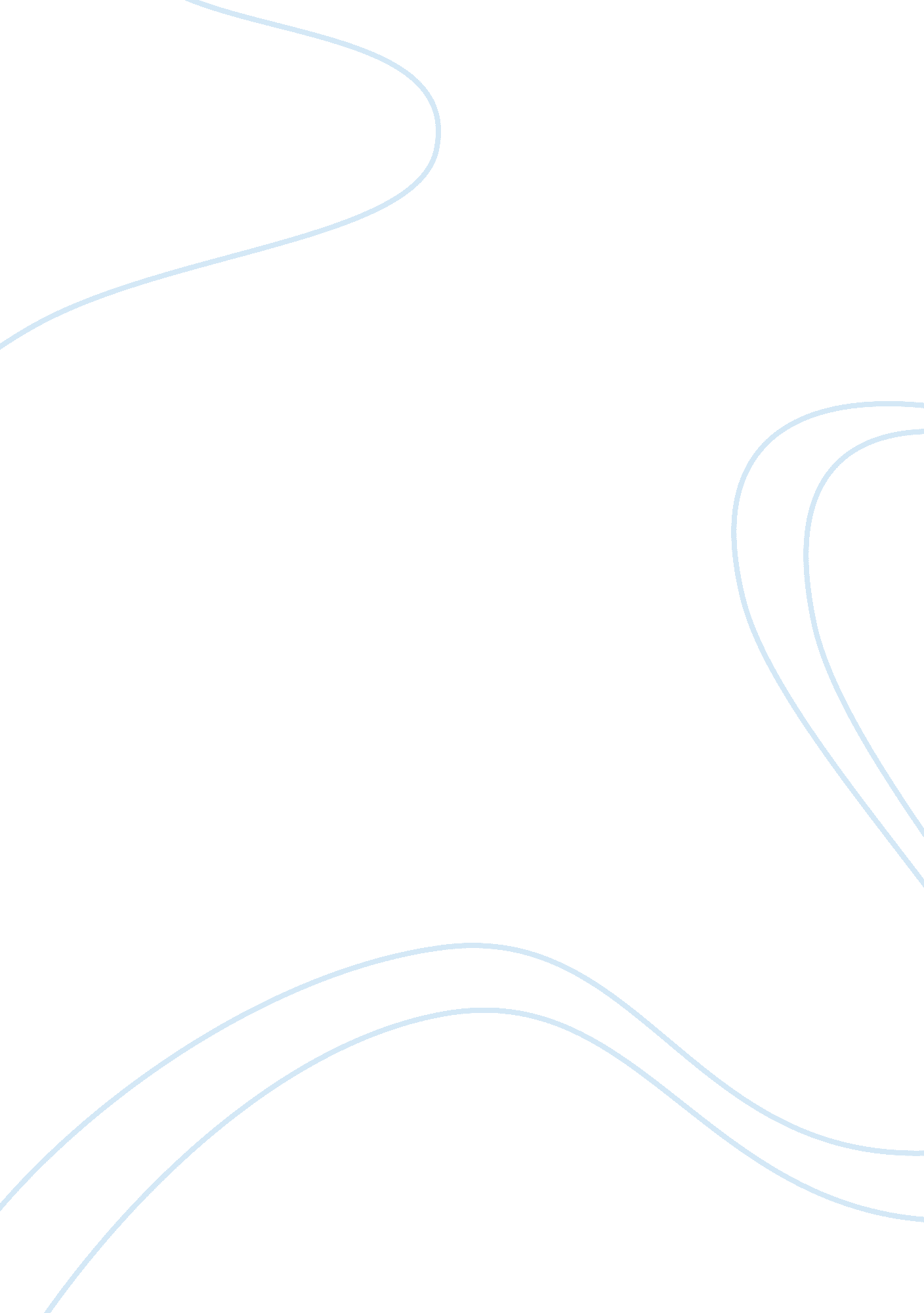 Spirituality in nursing essay exampleExperience, Belief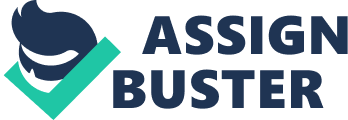 Mark 5: 25, King James Version The Bible has always served right to Christians in advancing their faith to a higher level and increasing their faith in God too. This paper focuses on one story, about a woman who bled for over twelve years, and when she met Jesus, she touched His garment and she was healed. This paper seeks to understand the healing of this woman as explained in the Bible, in Mark 5: 25 using The King James Bible Version (James, 2013). 
The Bible describes her condition as “ issue of blood”, which did not explain clearly pertaining her condition. However, she had heard of the miracles that Jesus did while on earth, which made her want to meet Jesus and touch her cloak while He was amidst the crowd. She was determined, given her condition was worsening even after paying visits to all doctors she knew. But as soon as she touched Jesus’s cloak, she was healed, her determination took her to her freedom. She felt relieve from her suffering, and yes, she was healed. Jesus had realized the power that had gone out from him, and when He asked the crowd about it the woman came kneeling and trembling thinking she had done the wrong. Jesus referred to her as His daughter, and further said that the faith the woman heard is what healed her, and she should go in peace free from her troubles. With this, it is evident that the woman was healed (Smith, 2012). 
This was a matter of faith, which led the women to her recovery. From the Bible, we are told that the woman had sought help from all powerful physicians, and she did not get what she wanted. However, when she heard about Jesus’s work, when became determined ad she knew that once she gets hold of Jesus’s garment she will be healed. In addition, Jesus said that it was her faith which healed her, and that’s why Jesus did set her from the burden she had (Ceribelli, 2009, pg., 85). 
In conclusion, it is the faith of a person that will heal her whereas the doctors only treat what they think to be the cause. At times, our faith is out to test, thus, the level of confidence in one’s faith is what will make her better and whole again. References Ceribelli, C., Nascimento, L. C., Pacífico, S. M. R., & Lima, R. A. G. D. (2009). Reading 
Mediation as a communication resource for hospitalized children: support for the humanization of nursing care. Revista latino-americana de enfermagem, 17(1), 81-87. 
James, K. (2013). Holy Bible (King James Version). Squirrel Publishing. 
Smith, C. R. (2012). 40 Days with Faith: A Devotional for Women Who Seeks God's Healing. 
AuthorHouse. 